ΘΕΜΑ 2Στο παρακάτω σχήμα φαίνονται η υπερβολή , η εστία της , η εφαπτομένη της  στο σημείο  και το σημείο  στο οποίο αυτή τέμνει την ασύμπτωτη ευθεία  της υπερβολής.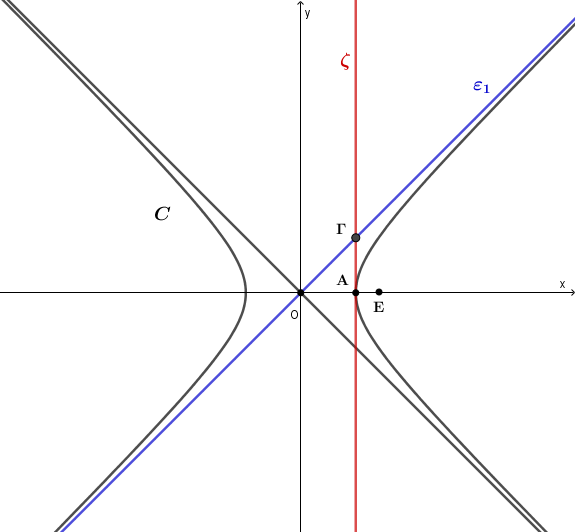 α)  Να βρείτε τις εστίες  και τις ασύμπτωτες  της υπερβολής. (Μονάδες 10)β) Να βρείτε την εξίσωση της εφαπτομένης .(Μονάδες 07)Να αποδείξετε ότι το σημείο  έχει συντεταγμένες .(Μονάδες 08)